Lungu Vataly ViktorovichExperience:Documents and further information:Seamans passport:AB362629;23.04.09-23.04.14;Izmail
Foreign  passport:AK526960;26.08.09-26.08.14;Izmail
Cert. of competency:00922/2004/01;14.05.2004;Izmail
Endorsement:00922/2004/01;26.06.06-10.03.14;Izmail
BASIC SAFETY TRAINING:200828U;10.03.09-10.03.14;Izmail
MEDICAL FIRST AID ON BOARD SHIP/MEDICAL CARE:220116U;10.03.09-10.03.14;Izmail
PROFICIENCY IN  SURVIVAL CRAFT: 210319U;10.03.09-12.03.14;Izmaill
ADVANCED FIRE FIDGHTING: 20167U;13.03.09-13.03.14;IzmailPosition applied for: 3rd EngineerDate of birth: 19.03.1981 (age: 36)Citizenship: UkraineResidence permit in Ukraine: NoCountry of residence: UkraineCity of residence: IzmailPermanent address: óë.Ì.Áàáàêà12Contact Tel. No: +38 (097) 254-41-28E-Mail: vitalijlungu@yandex.uaU.S. visa: NoE.U. visa: NoUkrainian biometric international passport: Not specifiedDate available from: 18.02.2013English knowledge: PoorMinimum salary: 2000 $ per monthPositionFrom / ToVessel nameVessel typeDWTMEBHPFlagShipownerCrewing3rd Engineer08.03.2012-28.06.2012USF-4Dry Cargo2x1280kvtwarsil4878MULTIPURPOSE BRIDGETUSF SHIPPING Ltd&mdash;3rd Engineer30.06.2011-15.02.2012Nikolay SavitskiyDry Cargo2x975kvtwarsil2060UKRUSDS UKRUSDS UKR2nd Engineer31.07.2010-15.02.2011Catrin-1Dry Cargo1030kvskoda2457GiurgwlestiGeneral CargoSVS Management3rd Engineer10.08.2008-30.12.2008Leonid LugovoyDry Cargo2x975kvtwarsil2060UKRUSDS UKRUSDS UKR3rd Engineer20.07.2007-19.02.2008Leonid LugovoyDry Cargo2x975kvtwarsil2060UKRUSDS UKRUSDS UKR3rd Engineer07.11.2006-09.03.2007Kap. GrinenkoDry Cargo5000MANMANUKRUSDS UKRUSDS UKR3rd Engineer27.03.2006-07.10.2006ReutovDry Cargo5000MANMANUKRUSDS UKRUSDS UKR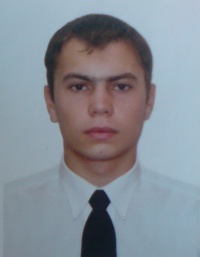 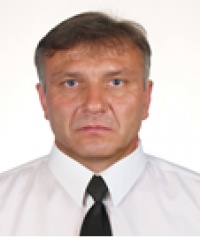 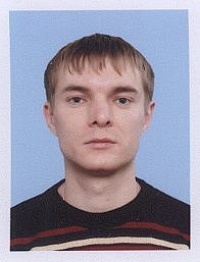 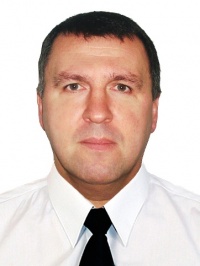 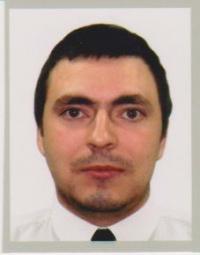 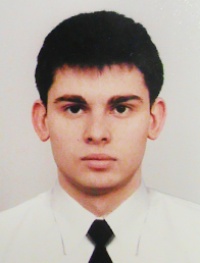 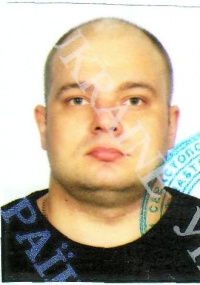 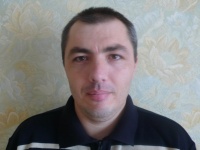 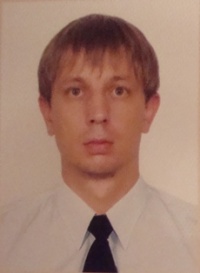 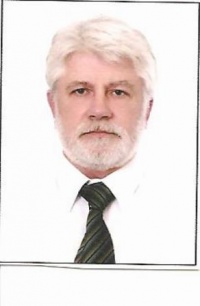 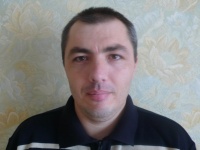 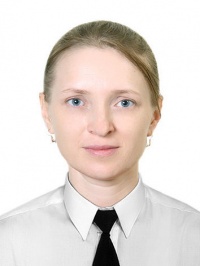 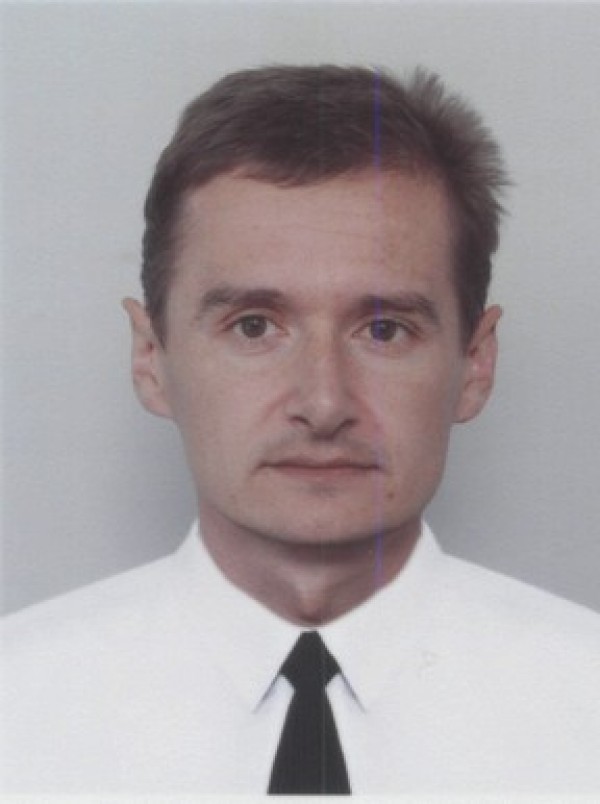 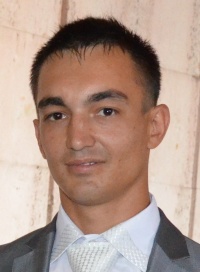 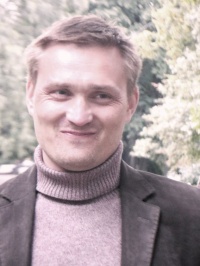 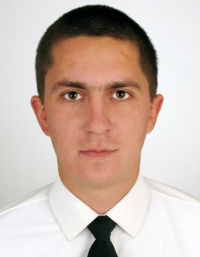 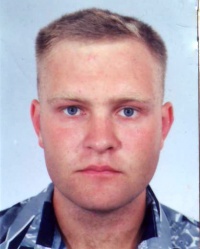 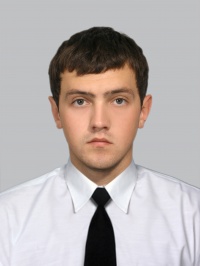 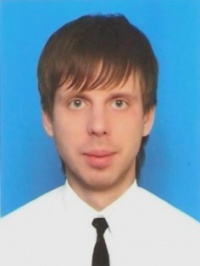 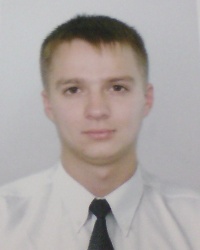 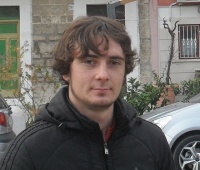 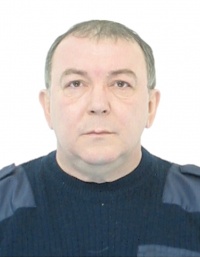 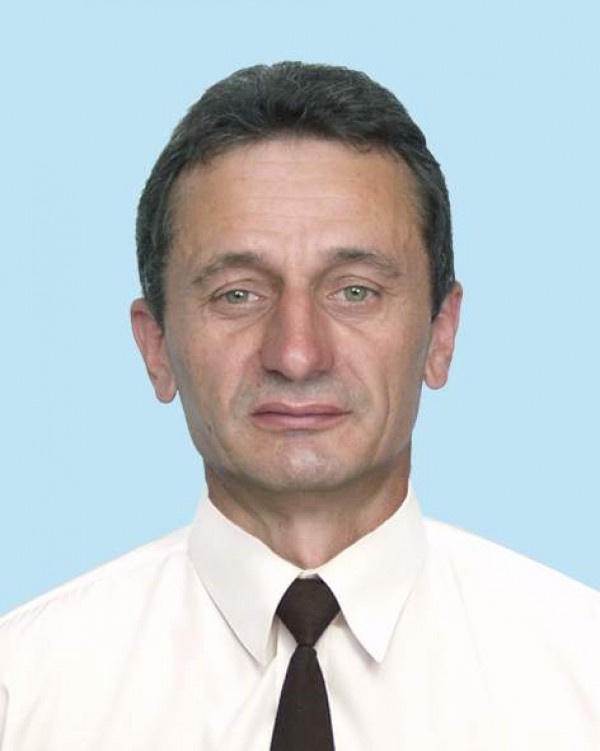 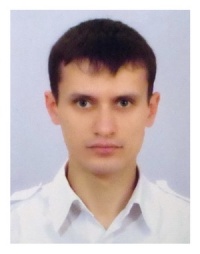 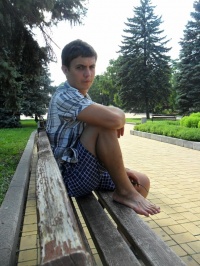 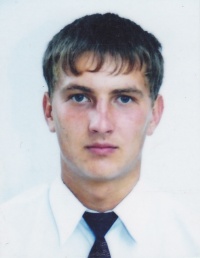 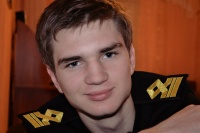 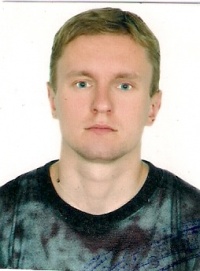 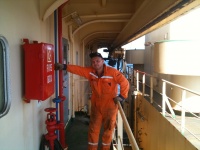 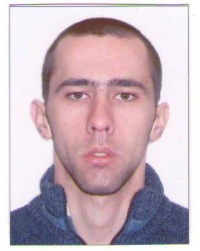 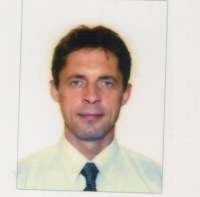 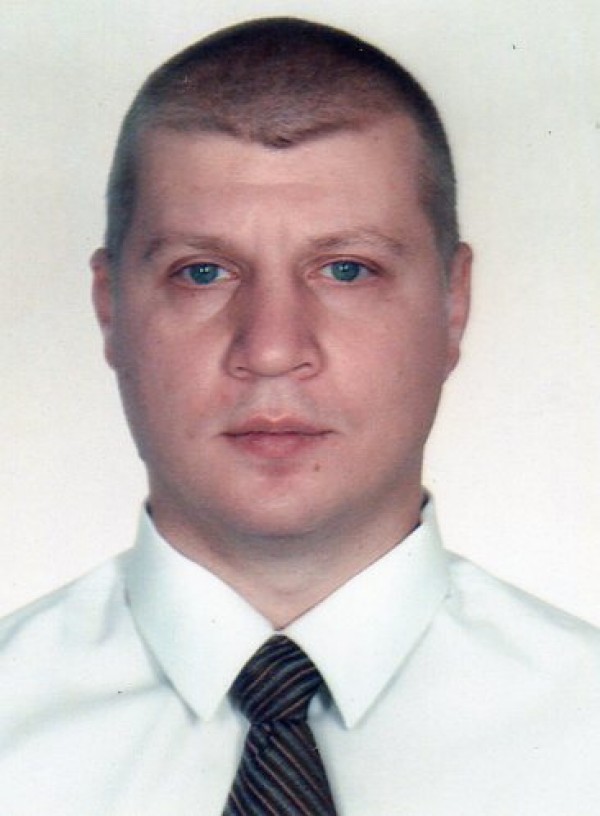 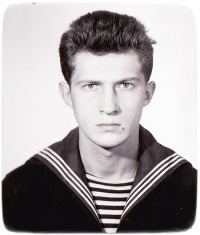 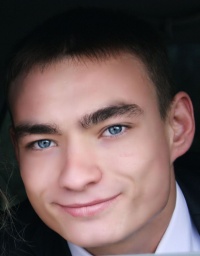 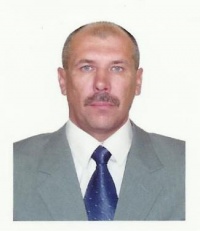 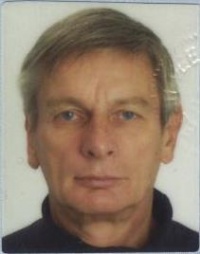 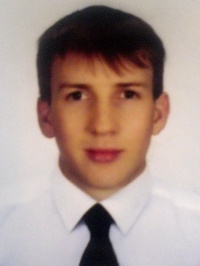 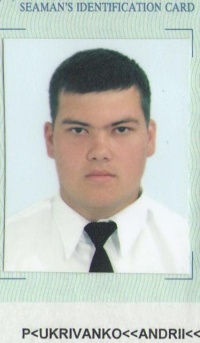 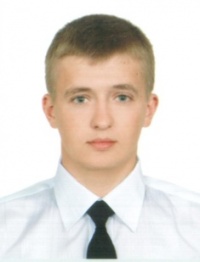 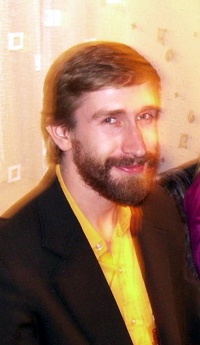 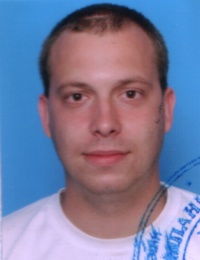 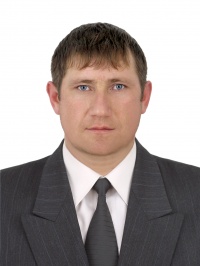 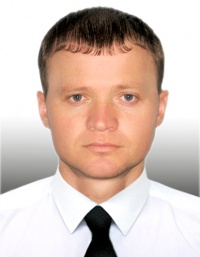 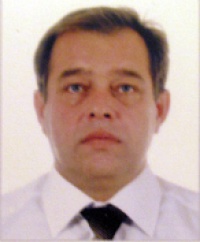 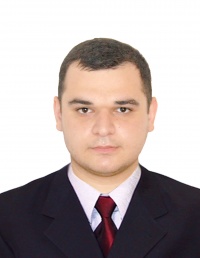 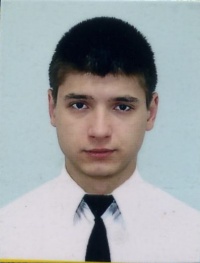 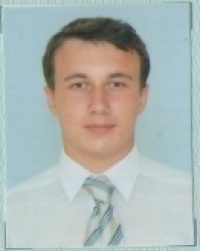 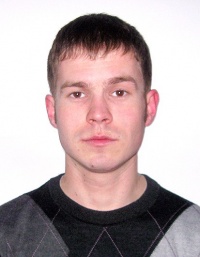 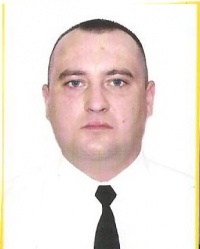 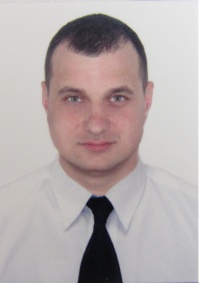 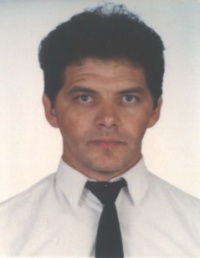 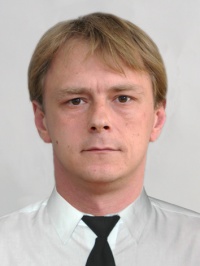 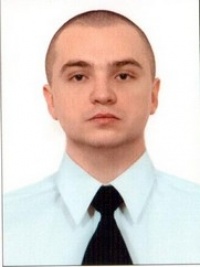 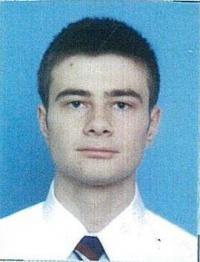 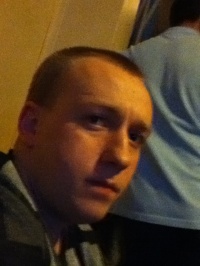 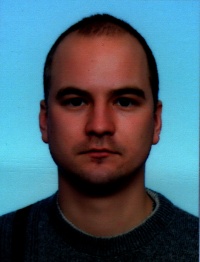 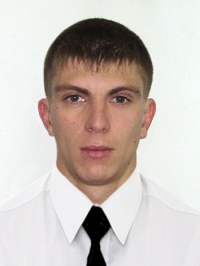 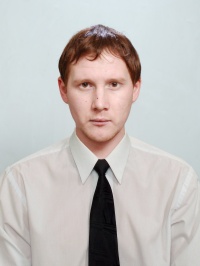 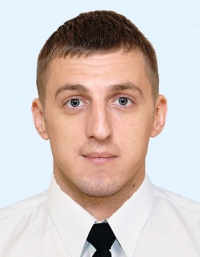 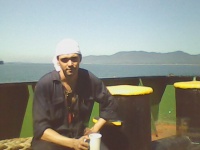 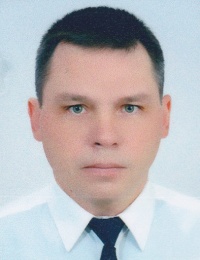 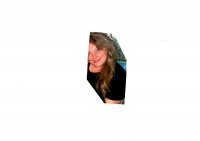 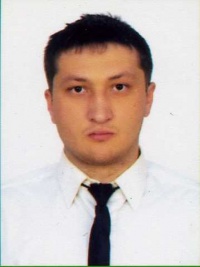 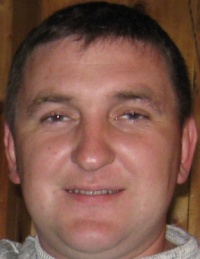 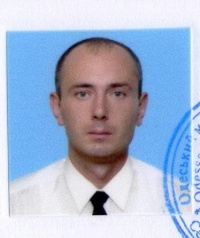 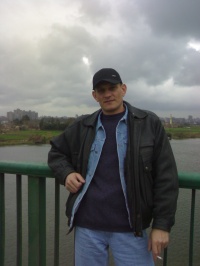 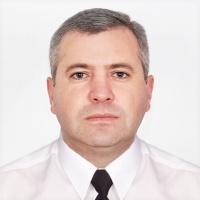 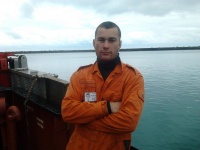 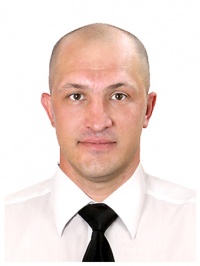 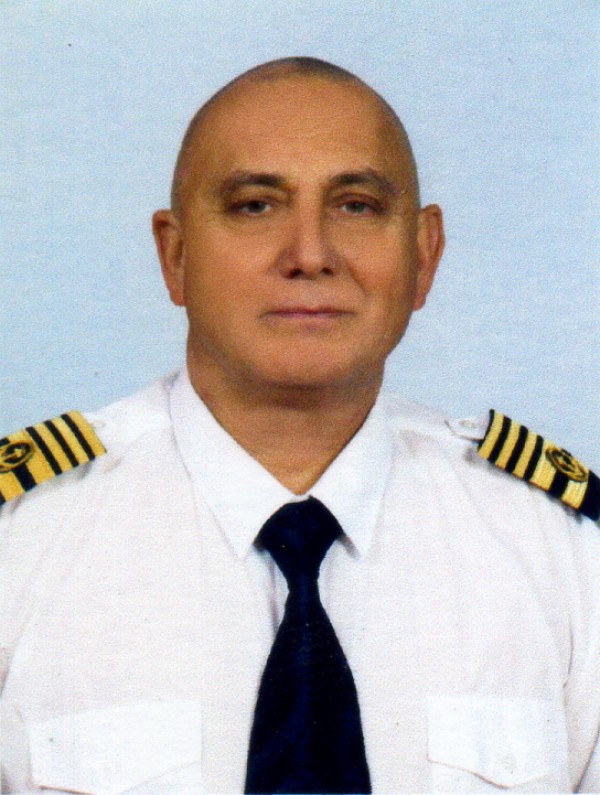 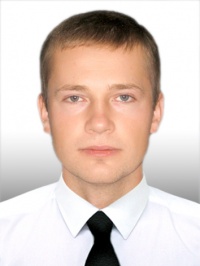 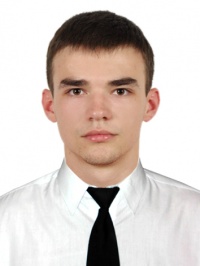 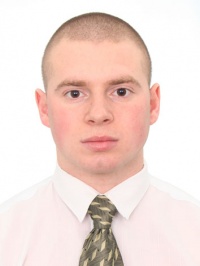 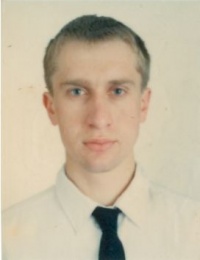 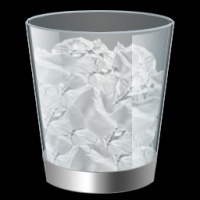 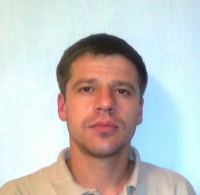 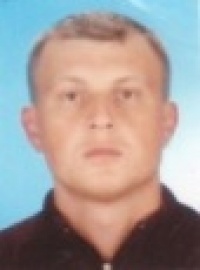 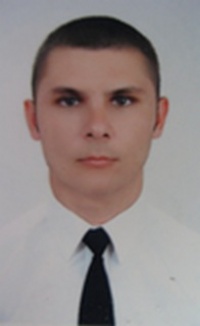 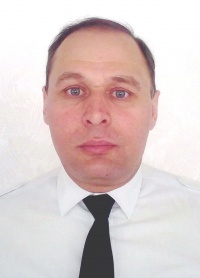 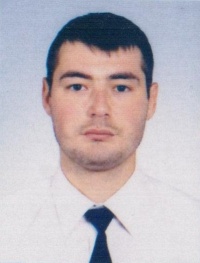 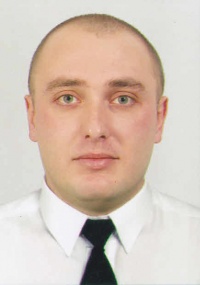 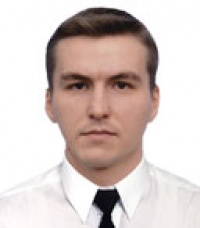 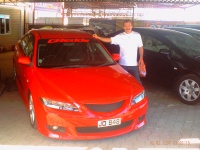 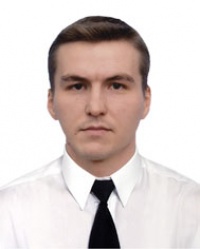 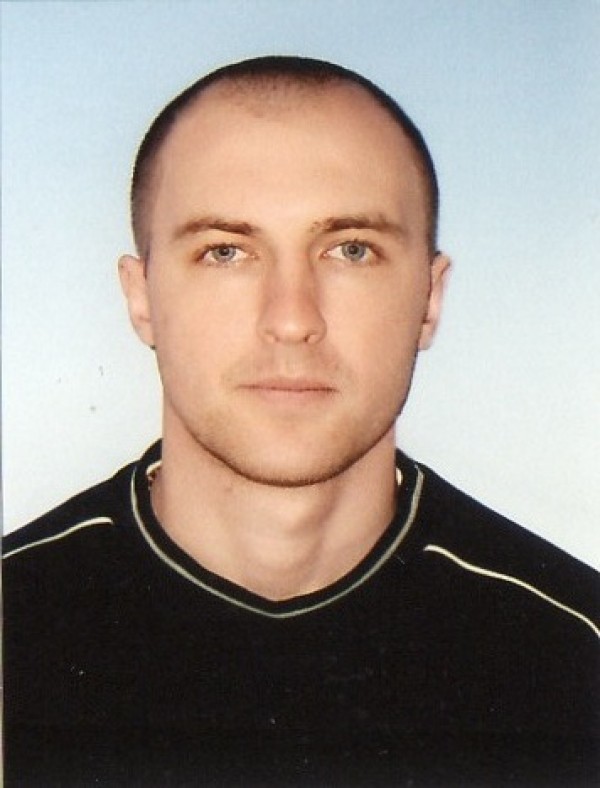 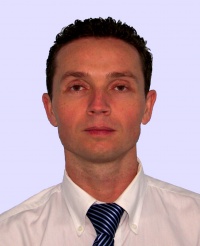 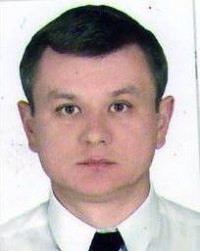 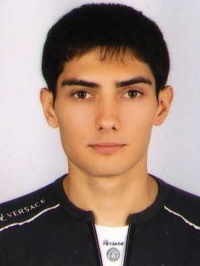 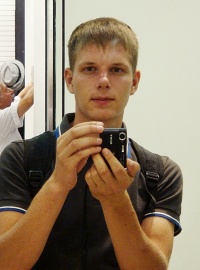 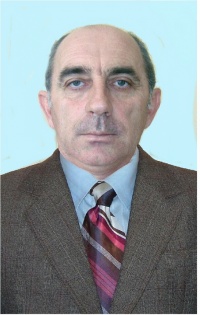 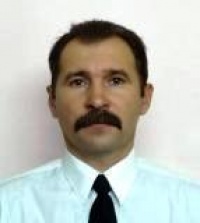 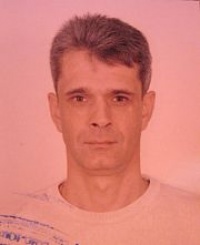 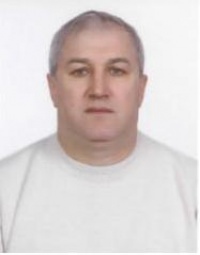 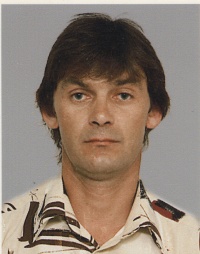 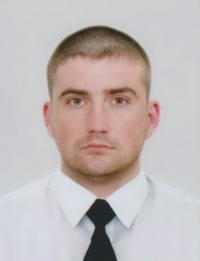 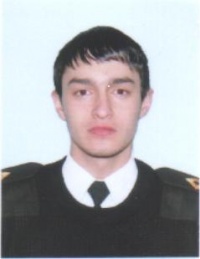 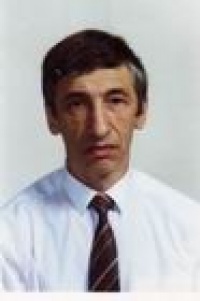 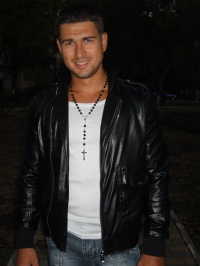 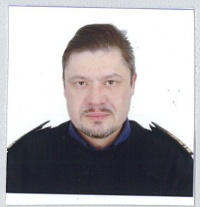 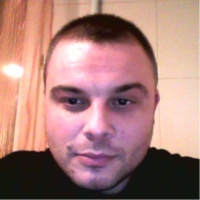 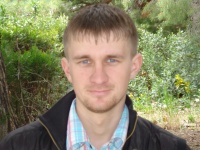 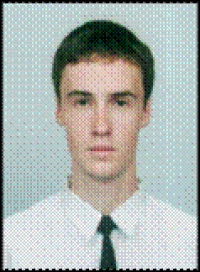 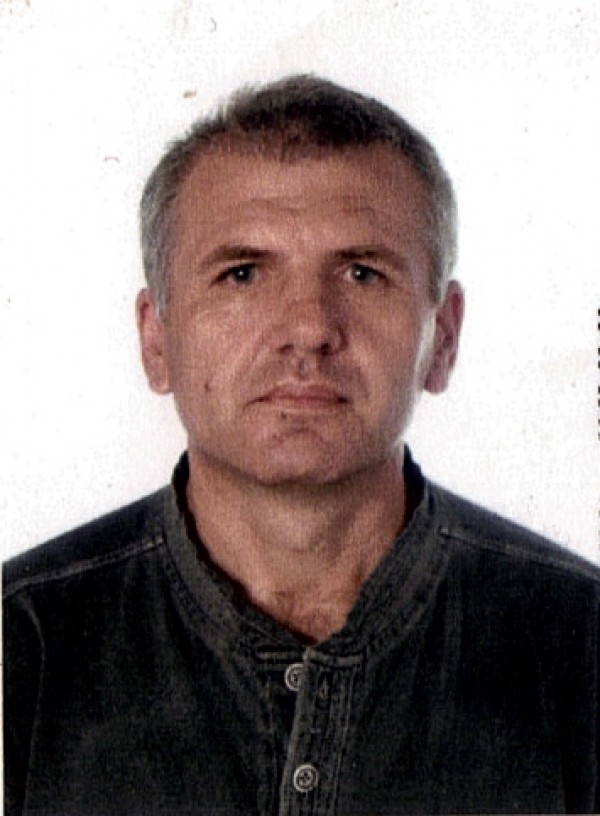 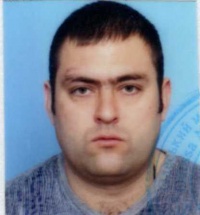 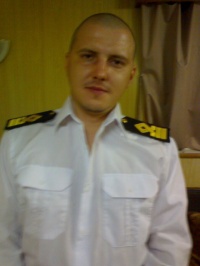 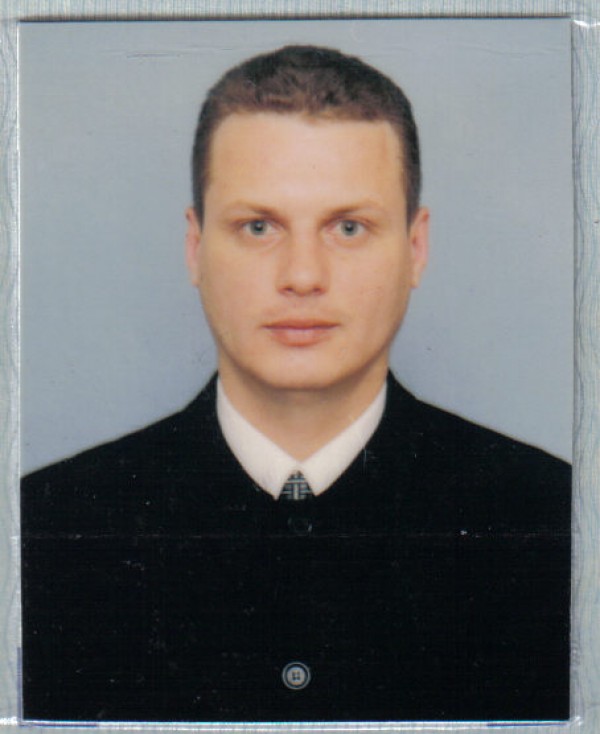 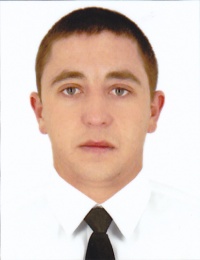 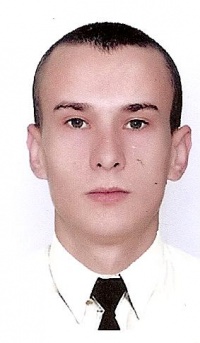 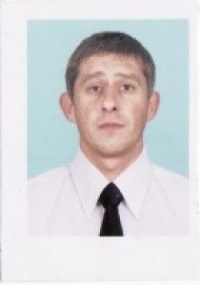 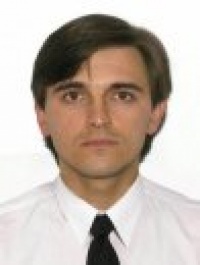 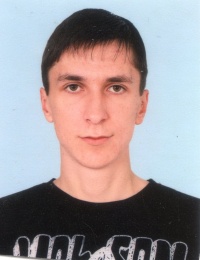 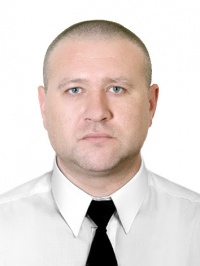 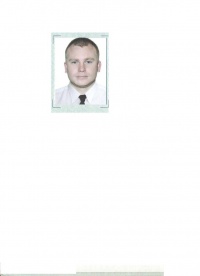 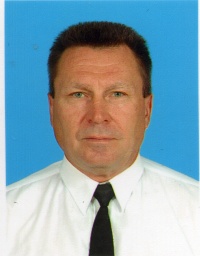 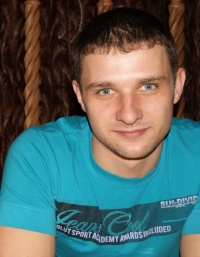 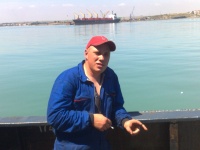 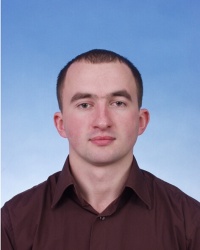 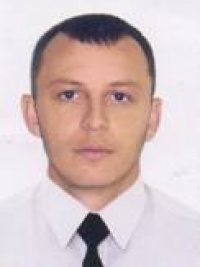 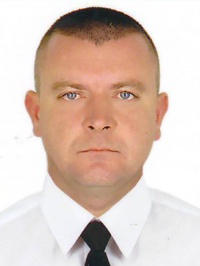 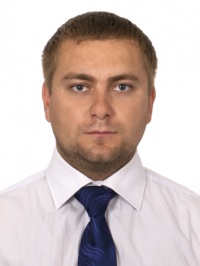 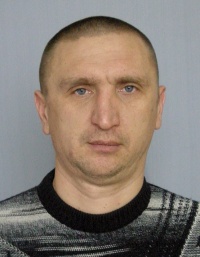 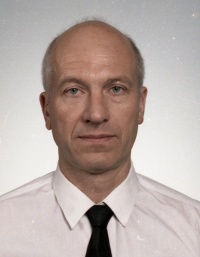 